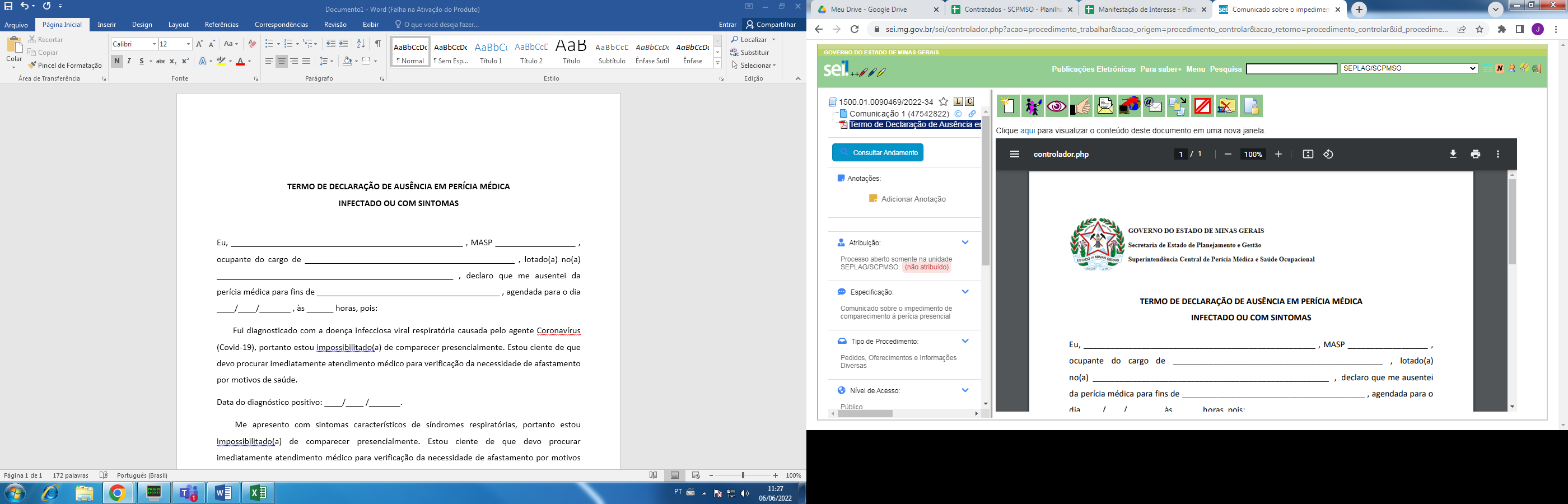 TERMO DE DECLARAÇÃO DE AUSÊNCIA EM PERÍCIA MÉDICAINFECTADO OU COM SINTOMASEu, ____________________________________________________ , MASP __________________ , ocupante do cargo de _______________________________________________ , lotado(a) no(a) _____________________________________________________ , declaro que me ausentei da perícia médica para fins de _________________________________________ , agendada para o dia ____/____/_______ , às ______ horas, pois:         Fui diagnosticado com a doença infecciosa viral respiratória causada pelo agente Coronavírus (Covid-19), portanto estou impossibilitado(a) de comparecer presencialmente. Estou ciente de que devo procurar imediatamente atendimento médico para verificação da necessidade de afastamento por motivos de saúde. Data do diagnóstico positivo: ____/____ /_______.          Me apresento com sintomas característicos de síndromes respiratórias, portanto estou impossibilitado(a) de comparecer presencialmente. Estou ciente de que devo procurar imediatamente atendimento médico para verificação da necessidade de afastamento por motivos de saúde. Data do início dos sintomas: ____/____ /________. Declaro, estar ciente do disposto no art. 299, do Código Penal Brasileiro e, sob as penas da lei, serem verdadeiras as informações acima prestadas, responsabilizando-me por qualquer dado inverídico._________________________, _____ de __________________ de 20 ____. _______________________________________________Assinatura